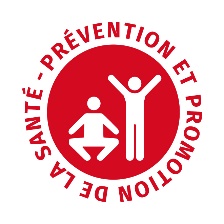 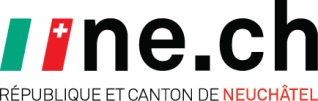 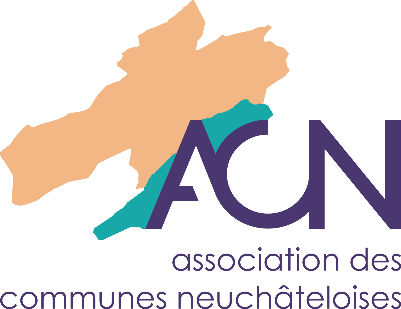 FormulaireDemande de soutien financier cantonal dans le cadre de l'appel à projet "Prévention et Promotion de la santé"Nom du porteur de projetNom du projetObjectifs du projetDescriptif du projetMontant du budget de la mesure (un devis détaillé doit être fourni en annexe)Soutien de la commune (ressources humaines, financières, matérielles,..)Public cibleTemporalité du projetCoordonnéesCoordonnéesNom de la commun / groupement de commune:Nom de la personne de contactAdresseTéléphoneAdresse mail